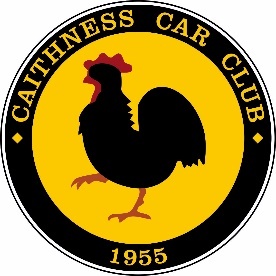     Caithness Car Club Ltd                                                      Recognised by MS UK                                           Registered Number 89777 (Scotland)ANNUAL MEMBERSHIP RENEWAL / APPLICATION FORMThank you for supporting Caithness Car ClubPersonal DetailsPersonal DetailsFull Name: Address:Postcode:Email:Contact No:Membership DetailsMembership DetailsI wish to apply for:(Please Cross) Individual Membership  (£20)  ☐        OR    Family Membership (£25) ☐I wish to apply for:(Please Cross) If applied for Family Membership - Please list Family Members’ names below (must reside at same address): Windscreen Badges(Priced at £1 each)   Yes  ☐     OR    No   ☐        Quantity Required: ……………Payment DetailsPayment DetailsPayment DetailsPayment Method:(Please Cross)Bank Transfer (Account  00110863, Sort code 80-09-96)         Bank Reference: ☐   ………………Payment Method:(Please Cross)Cash ☐Payment Method:(Please Cross)Cheque (Payable to Caithness Car Club Ltd)         Cheque No: ☐    ……………..Total Amount Payable:£…………….£…………….SignatureSignatureI / WE* hereby apply for one year’s membership of CAITHNESS CAR CLUB Ltd.I / WE* undertake to comply with the Articles of association and bylaws of the club.Signature: …………………………………….*Select as appropriateDate:  ……………